О назначении схода граждан в с. Лебяжье  Лебяжинского сельского поселения Алексеевского муниципального района по вопросу введения и использования средств самообложения гражданВ соответствии со ст. 25.1, 56 Федерального закона от 06 октября 2003 года № 131-ФЗ «Об общих принципах организации местного самоуправления в Российской Федерации», ст. 35 Закона Республики Татарстан от 28.07.2004 № 45-ЗРТ «О местном самоуправлении в Республике Татарстан», Уставом Лебяжинского сельского поселения Алексеевского муниципального района Республики Татарстан, постановляю:1. Организатором схода граждан определить Главу Лебяжинского сельского поселения Алексеевского муниципального района Республики Татарстан.2. Назначить сход граждан по вопросу введения самообложения в с. Лебяжье Лебяжинского сельского поселения Алексеевского муниципального района поэтапно с 15 декабря по 17 декабря 2021 года согласно графику (Приложение).3.  Утвердить вопрос, выносимый на сход граждан:Согласны ли вы на введение самообложения в 2022 году в сумме 500 рублей с каждого совершеннолетнего жителя, зарегистрированного по месту жительства на территории Лебяжинского сельского поселения, за исключением инвалидов 1 группы, тружеников тыла, студентов очного обучения, граждан, призванных на срочную службу в ряды Российской Армии, и направление полученных средств на решение вопросов местного значения по выполнению следующих работ:    - содержание внутрипоселенческих дорог;- содержание техники – трактора; -содержание уличного освещения в населенном пункте сельского поселения; - строительство и благоустройство детских игровых площадок;- реконструкция сетей водоснабжения;- благоустройство парковой зоны в с. Лебяжье по улицам Центральная, Гагарина.В случае образования экономии по отдельным вопросам разрешить Исполнительному комитету Лебяжинского сельского поселения направить средства на решение других вопросов, определенных сходом.ДА   НЕТ». 4. Опубликовать (обнародовать) настоящее постановление на официальном сайте Лебяжинского сельского поселения, на портале правовой информации, а также на информационном стенде в здании Совета Лебяжинского сельского поселения Алексеевского муниципального района Республики Татарстан. 5. Настоящее постановление вступает в силу со дня его опубликования.Глава Лебяжинского сельскогопоселения Алексеевского муниципального района                                                           Д.А. ГилязовПриложениеГРАФИКпоэтапного проведения схода граждан по вопросу введения самообложения в с. Лебяжье Лебяжинского сельского поселения Алексеевского муниципального района Республики ТатарстанГЛАВА ЛЕБЯЖИНСКОГОСЕЛЬСКОГО ПОСЕЛЕНИЯ  АЛЕКСЕЕВСКОГОМУНИЦИПАЛЬНОГО РАЙОНАРЕСПУБЛИКИ ТАТАРСТАН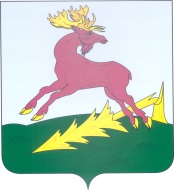 ТАТАРСТАН  РЕСПУБЛИКАСЫАЛЕКСЕЕВСКМУНИЦИПАЛЬ РАЙОНЫЛЕБЯЖЬЕ АВЫЛ ҖИРЛЕГЕНЕҢ БАШЛЫГЫПОСТАНОВЛЕНИЕ     03.12.2021г.с. Лебяжье                                    КАРАР№                                    № 7№ п/пДата проведенияВремя проведенияМесто проведенияПримечание115.12.20219:00-10:00Лебяжинский СДКс.Лебяжье, ул.Центральная, д.29АУл. Луговая, Окольная, Короленко, Фрунзе215.12.202111:00-12:00Лебяжинский СДКс.Лебяжье, ул.Центральная, д.29АУл. Гагарина, Гоголя, Молодежная315.12.202114:00-15:00Лебяжинский СДКс.Лебяжье, ул.Центральная, д.29АУл. Ленина416.12.20219:00-10:00Лебяжинский СДКс.Лебяжье, ул.Центральная, д.29АУл.Чехова, Весенняя, В.Абрамова, Московская, Моховая516.12.202111:00-12:00Лебяжинский СДКс.Лебяжье, ул.Центральная, д.29АУл. Центральная616.12.202114:00-15:00Лебяжинский СДКс.Лебяжье, ул.Центральная, д.29АУл. Строителей, Хайруллина, Х.Туфана717.12.20219:00-10:00Лебяжинский СДКс.Лебяжье, ул.Центральная, д.29АУл.Летняя, Новая, Полевая, Приозерная, Садовая, Светлая, Севастопольская, Соболева, Федина, 65 лет Победы